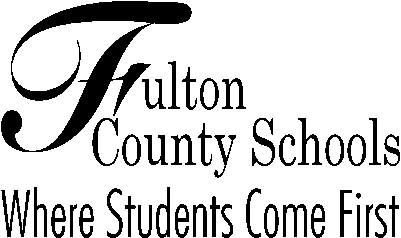 Shakerag Elementary schoolCelebrating Learning. Inspiring Leaders.Shakerag Elementary School Governance Council Meeting Minutes April 14, 2015Members present:  Sheri McMillon, Laura Benscoter, Rao Manekar, Martin Neuhaus, Jenny Johnson; Bindu Damidi, Russell Beane, Lynette Baker and Karen JamesAbsent – Michelle SkalkaThe meeting was called to order by Martin at 7:15 a.m.  Laura motioned to approve the March 10th, minutes and Lynette seconded; the minutes were unanimously approved.  Russell motioned to approve the April 14, agenda, Sheri seconded and it was unanimously approved.   Bindu motioned to amend the agenda to add Parliamentarian and Vice Chair positions.  Karen seconded and it was unanimously approved.Principal’s update:  GMAP testing is a 4/16 – 4/30 with 5 testing days and 7 make-up days. 1/3 of students tested online with schools providing devices.  4th graders will do the online testing while 3rd and 5th graders will do paper testing.  Opt-out for testing is anticipated and an alternate location for those students will be providedITST will be funded locally and supports our strategic planBookIt – Boosterthon reading for laps.  Monies used to fund media center and teacherRFF Days to be requested:September 8, 2015 (Tuesday after Labor Day)November 20, 2015 (Friday before Thanksgiving)February 16, 2016 (Tuesday after President’s Day)April 1, 2016 (Friday before Spring Break)SGC Elections:Laura nominated Jenny as vice chairperson and the nomination passed unanimouslyJenny nominated Laura as parliamentarian and the nomination passed unanimouslyBindu motioned to approve new positions, Lynette seconded; the motion passed unanimouslyDiscussed upcoming elections and community outreach committee responsibilitiesApplication due date is April 28, 2015Next meeting dates:  May 19, 2015 at 7:15a.mKaren motioned to adjourn, Jenny seconded; and the motion passed unanimously.Martin Neuhaus, Principal 		Laurie Chans, Assistant Principal10885 Rogers Circle  Johns Creek, Georgia 30097  770-497-3880  www.shakeragelementary.com